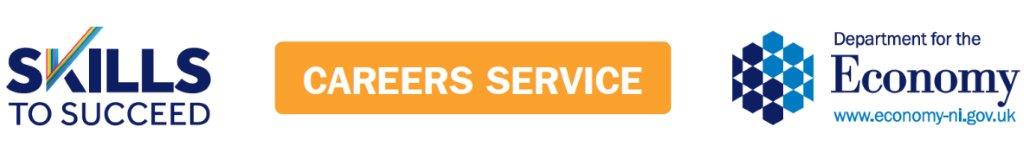 Careers ServiceJOIN OUR LIVE WEBINAR WEDNESDAY 13TH MARCH AT 11.00AMProviding help and support For Parents/Guardians with Subject Choices at Year 10During Year 10 your child will be asked to make choices about the subjects or courses they will study in Years 11 and 12.  The process of choosing subjects will be organised by the school your child attends and varies from school to school.  In addition to the help from the careers teachers in schools, careers advisers provide careers information, advice and guidance to pupils. This is delivered through class talks, group work and individual interviews where appropriate.The support of parents/guardians is vital when key decisions such as subject choices are being made by students.  So how can you support your child and help them make the choices which are right for them and enable them to meet their full potential?The Department for the Economy’s Careers Service are hosting a live presentation/webinar to give parents/guardians an overview of the importance of subject choices and highlight the information and resources available on the NI Direct website to assist both them and their child.  The webinar will be broadcast on Wednesday 13th March at 11.00 am.How to JoinClick on the link below 10 minutes before the presentation is due to start and follow the simple instructions.  You will be asked to provide your name and email address* to enable you to join the presentation – note this information will not be held on our records.  Useful links*Careers Service Privacy Notice - outlining how the Careers Service handles personal information - https://www.economy-ni.gov.uk/publications/privacy-notice-careers-serviceSimply click on the link and follow the instructions on Wednesday 13th March @ 10.50 am to join the live webinar which will last approximately 15 to 20 minutes:Start the meetingTo contact a Careers Adviser:Go online: 	www.nidirect.gov.uk/careers Webchat: 	www.nidirect.gov.uk/services/chat-with-a-careers-adviserTelephone: 	0300 200 7820 Visit:  		Local Careers Resource CentreCareers Service Homepagewww.nidirect.gov.uk/careersSubject Choices at Year 10, Video & Quizhttps://www.nidirect.gov.uk/articles/subject-choices-year-10Skills Barometerhttps://www.economy-ni.gov.uk/publications/ni-skills-barometerSkills in Demandhttps://www.nidirect.gov.uk/articles/skills-demandConnect to Success (Work Experience)https://www.nidirect.gov.uk/services/search-school-work-experience-opportunitiesCareer Matching Toolshttps://www.nidirect.gov.uk/articles/career-matching-toolsParental Guidewww.nidirect.gov.uk/publications/guides-help-career-planningCCEAhttp://ccea.org.uk/regulation/gcse_grading/